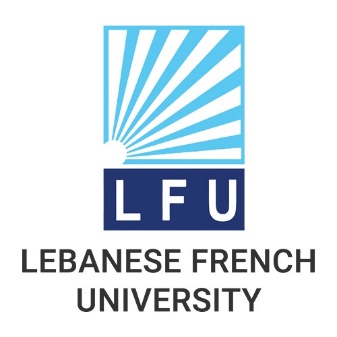 GRADUATION PROJECT GUIDELINES FOR UNDERGRADUATE STUDENTS 2021-2022Prepared by:Nabaz Nawzad AbdullahThe guideline has been prepared in order to assist undergraduate students to prepare and complete their graduation project. The guideline benefits students to avoid burdens and misunderstanding of the general requirement of their projects. This guideline includes both general format of how to structure the project and also technical formats such as font size, length of the project, margins and spacing. If students or supervisors have any question regarding the contents of this guide, they should directed to the head of graduation project committee at the Department of Business Administration, Collage of Administration & Economics, Lebanese French University. 1.0 General Form and Style Students are given a chance to write their graduation project in their language of preference including Kurdish, Arabic and English. Therefore, the consistency of styles through the project must be considered and the rules of grammar must be followed. The students and assigned supervisors must ensure that the language of the project is clear and comprehensive.The main body of a project should contain the following: Introduction; Problem Statement;Research Questions;Research Objectives;Significance of the Research.Literature Review; Methodology; Results & DiscussionsResults and Conclusion;References. 1.1 Length of Project The recommended length of the main body of graduation project is 40 – 80 pages excluding appendixes.1.2 Typing or Computer Printing The entire body text of the project, including heading and page numbers, must be same font or typeface. Font Style: Times New Roman Font Size: 12 point (body text) Spacing: Double Space (except for abstracts)Note: The direction of the text changes in Kurdish and Arabic.1.3 Margins Margin specifications are meant to facilitate binding and trimming. The stipulated margins for the general text are as follows: Top edge : 2.5 cm (1 inch) Right side : 2.5 cm (1 inch) Left side : 4.0 cm (1.5 inches) Bottom edge : 2.5 cm (1 inch) 1.4 List of TablesEach table caption must be placed at the left and on top of the table (title case). Table Heading should be as shown below: Table 1.1Reliability Analysis of Pilot Study1.5 List of Figures Place the word Figure and the figure number under the figure, flush left in italics. The title of the figure goes next to the number in sentence case as following: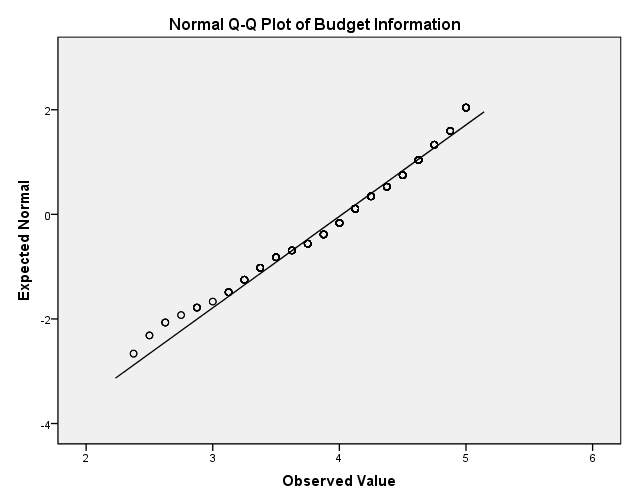 Figure 1.1 Normal Q-Q Plot of Budget Information1.6 Arrangement of Contents Following is the order of all the elements of the project: Title Page پوخته‌ (in Kurdish) Abstract (in English)ملخص (in Arabic) --- If the language of the project is Arabic Acknowledgement Table of contents List of Tables List of Figures List of Abbreviations (if it’s applicable) References Appendices (if any)1.7 Abstract An abstract must be in Kurdish, English and Arabic if the candidate decides to write the project in Arabic. The abstract should identify clearly the purpose of the research, the methods used, the results obtained and the significance of the results or findings. The abstract must not exceed 350 words.1.8 Referencing The students are required to use complete, reliable and correct sources for their projects. The same format must be used for references throughout the project. Students are required to use the APA style in their choice of format for citation and references.Book with one authors Wildavsky, A. B. (1986). Budgeting: a comparative theory of the budgeting process. New York: Transaction Publishers.Book with two authors Bryman, A., & Bell, E. (2015). Business research methods. Oxford University Press, USA.Book with more than two authorsKrause, K.-L., Bochner, S., & Duchesne, S. (2006). Educational psychology for learning and teaching (2nd ed.). Melbourne, Australia: Thomson. Journal articleHarris, M., & Raviv, A. (1996). The capital budgeting process: Incentives and information. The Journal of Finance, 51(4), 1139-1174.Newspaper article (electronic version)Brody, J. E. (2007, December 11). Mental reserves keep brain agile. The New York Times. Retrieved from http://www.nytimes.comNewspaper article (print version)Schwartz, J. (1993, September 30). Obesity affects economic, social status. The Washington Post, pp. A1, A4.Conference ProceedingsArmstrong, D. B., Fogarty, G. J., & Dingsdag, D. (2007). Scales measuring characteristics of small business information systems. In W-G. Tan (Ed.), Proceedings of Research, Relevance and Rigour: Coming of age: 18th Australasian Conference on Information Systems (pp. 163-171). Toowoomba, Australia: University of Southern Queensland.SAMPLE COVERTHE EFFECTS OF PARTICIPATORY BUDGETING ON PUBLIC SERVICE SATISFACTION: A CASE STUDY OF KURDISTAN NABAZ NAWZAD ABDULLAHBACHELOR OF BUSINESS ADMINISTRATIONLEBANESE FRENCH UNIVERSITYMAY 2018THE EFFECTS OF PARTICIPATORY BUDGETING ON PUBLIC SERVICE SATISFACTION: A CASE STUDY OF KURDISTAN NABAZ NAWZAD ABDULLAHA project submitted to Business Administration DepartmentIn fulfilment of the requirements for the degree in business administration at Lebanese French UniversityTABLE OF CONTENTSABSTRAK (ENGLISH) 	10ABSTRACT (KURDISH) 	11ABSTRACT (ARABIC) 	12ACKNOWLEDGEMENT	13TABLE OF CONTENTS	14LIST OF TABLES	15LIST OF FIGURES	16LIST OF APPENDICES	25LIST OF ABBREVIATIONS	54CHAPTER I  INTRODUCTION	111.0 Introduction	111.1 Statement of the Problem	121.2 Research Questions	141.3 Objectives of the Research	151.4 Significant of the Study	161.5 Scope of the Study	171.6 Chapter Summary	18CHAPTER II : LITRATURE REVIEW	19LIST OF TABLESTable	2.1	Kurdistan Budget (2004-2014) ……………………………….………..15Table	2.2	CSDP II Details ………………………………………………….……..30Table	3.1	Citizens Top Priorities in Porto Alegre PB 1992-2005 ………………..49Table	4.1	Reliability Analysis of Pilot Study ……………………………….…...110Table	4.2	Sample Size …………………….……………………………………..112LIST OF FIGURESFigure	2.1 	Budgeting process in Kurdistan ……………………….……….……..27Figure	2.2	CSDP cycles …………………………………..…………………..…..34Figure	3.1	Budgetary participation through communication………………….......72Figure	4.1	Participatory budgeting processes in Peru ………………………....….86LIST OF APPENDICESAppendix A Questionnaire (English) ...……………………………...…….…......…..227Appendix B Questionnaire (Kurdish) …...…………………………………...…….…242Appendix C Pilot Test ………………………………………………………....……...247LIST OF ABBREVIATIONSACDI		Agricultural Cooperative Development InternationalBOI		Board of InvestmentCAG		Community Action GroupKurdistan Region – IraqLebanese French UniversityCollege of Administration & EconomicsBusiness Administration Departmentهەرێمی كوردستان-عێراقزانكۆی لوبنانی فەرەنسیكۆلێژی کارگێری و ئابوری
بەشی كارگێری كارConstructN. of ItemsCronbach’s AlphaDeliberation100.836Communication90.808Information80.884Capital budgeting Process160.889